KOJE GODIŠNJE DOBA NAM JE DOŠLO?U JESEN LIŠĆE ŽUTI I PADA S DRVEĆA. DANI SU KRAĆI, A NOĆI DUŽE. SAZRIJEVA VOĆE. SJEĆAŠ SE KOJE?POGLEDAJMO KOJE PROMJENE NAS JOŠ OČEKUJU U JESEN: KAKVO JE VRIJEME? 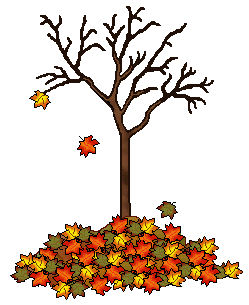 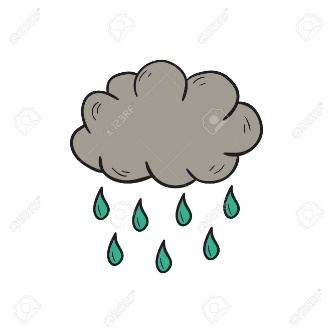 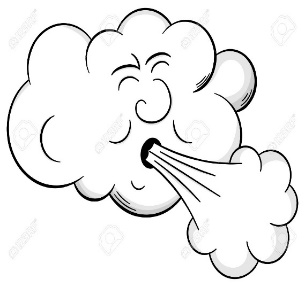 LIŠĆE PADA S DRVEĆA.   ČEŠĆE PADA KIŠA I PUŠE VJETAR.  VANI JE HLADNIJE.  U JESEN OBLAČIMO MAJICE DUGIH RUKAVA. SA SOBOM UZIMAMO JAKNU I KIŠOBRAN. KADA JE VANI HLADNO, STAVLJAMO KAPU, ŠAL I RUKAVICE KAKO SE NE BI PREHLADILI. 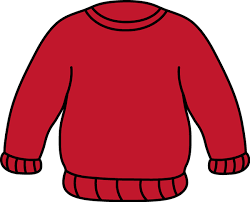 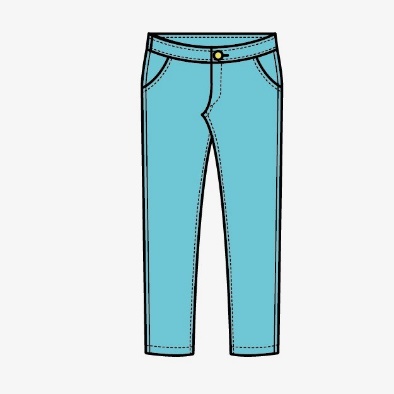 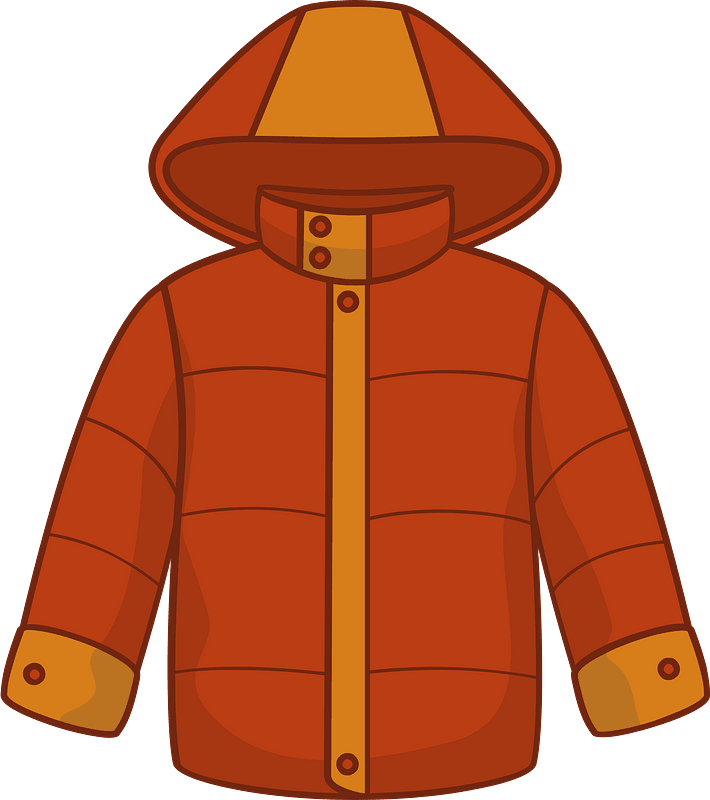 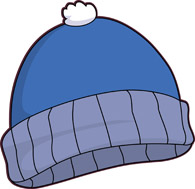 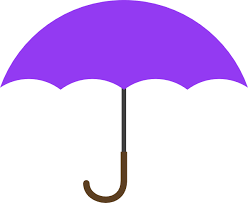 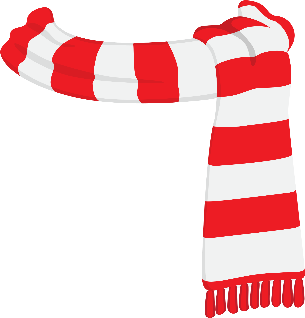 KOJE PROMJENE SE DOGAĐAJU U JESEN? ZAOKRUŽI/PREKRIŽI/PODCRTAJ: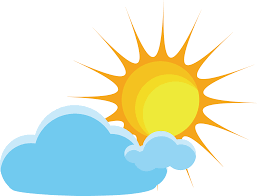 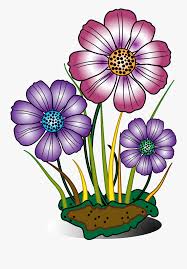 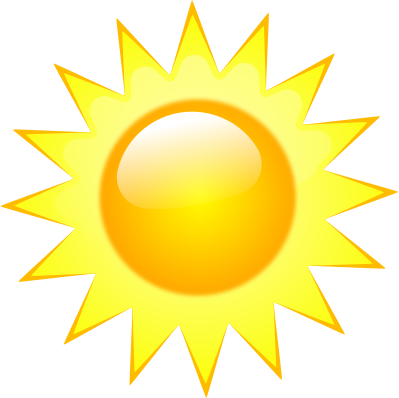 ŠTO OBLAČIMO U JESEN? ZAOKRUŽI/PREKRIŽI/PODCRTAJ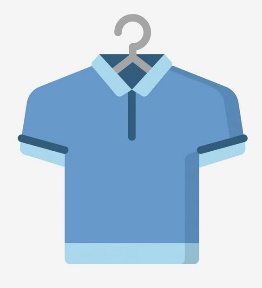 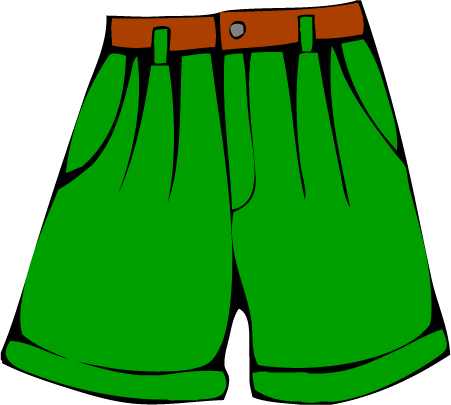 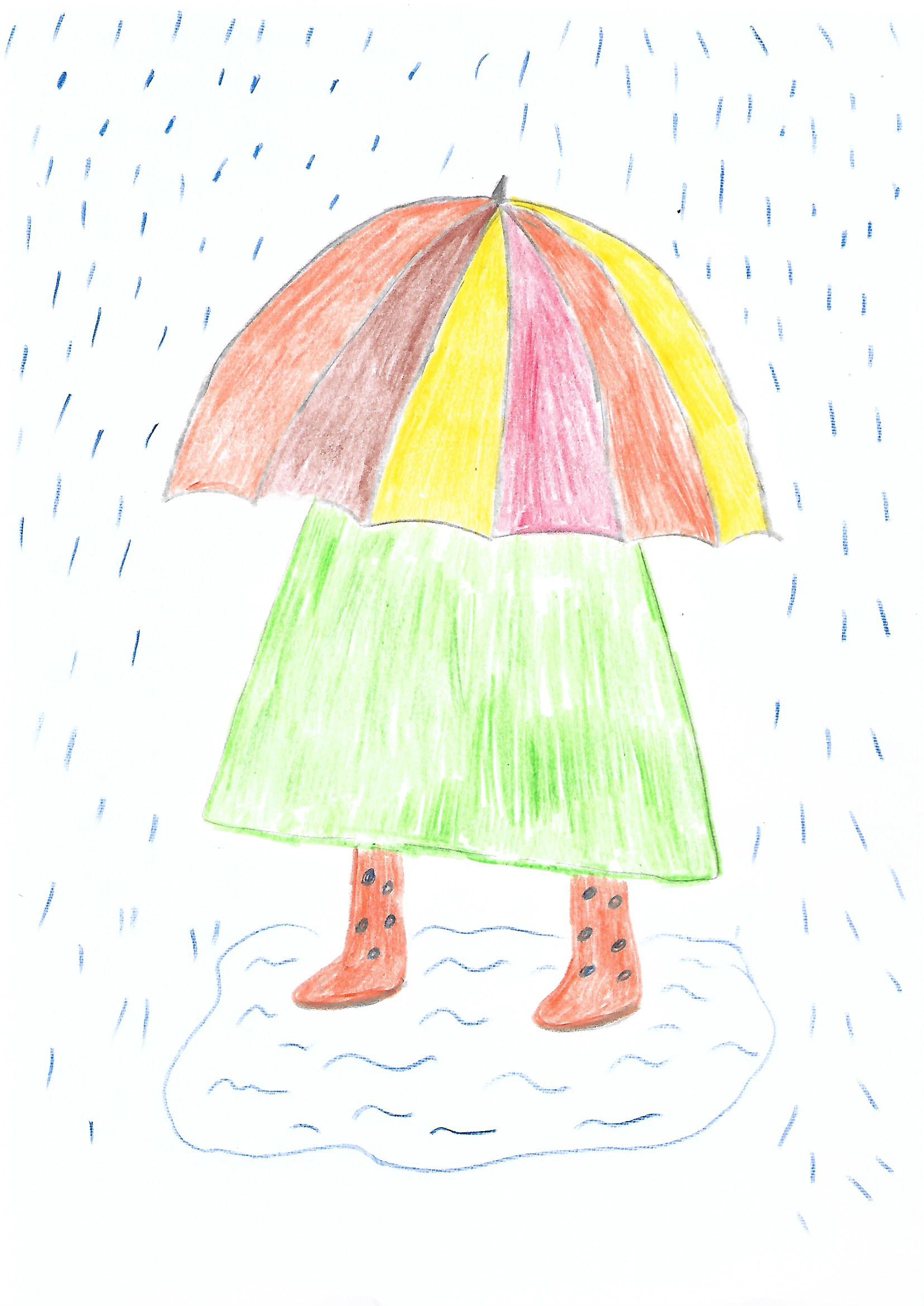 Oboji flomasterima prema uzorku